Základní informace o projektuCíl projektu:Záměrem projektu HOTEL RADUN - NÁKUP VYBAVENÍ PRO UBYTOVACÍ ÚSEK je nákup nezbytného vybavení pro malokapacitní ubytovací zařízení, jež je situováno v lázeňské zóně města Luhačovice a které aktuálně prochází rozsáhlou rekonstrukcí. Předmětem projektu je vila Radun, která byla postavena ve 20. letech minulého století společně s výstavbou dalších tří bílých funkcionalistických vil v téže ulici. Jejím autorem je slavný architekt Bohuslav Fuchs. Současný stav objektu vily je poznamenaný jeho dlouhodobým užíváním jako dětská léčebna a nedostatečnou údržbou. Dům je ve velmi špatném technickém stavu, vybavení objektu je rozbité a nefunkční.Daný záměr je rozdělen na dvě části:Stavební obnova – prováděna z vlastních zdrojů žadatele Technické vybavení objektu – řešeno předkládaným projektemVýstupy projektu:28 ks prvků nábytku do restaurace, recepce a chodby98 ks prvků sedacího nábytku do restaurace a pokojůVybavení 16 dvoulůžkových pokojů3 prvky nábytku do pokojů v 1.PP – 3.NP – konferenční stolky49 ks gastrovybavení do kuchyně6 ks gastrovybavení do baru a výčepu16 pracovních místKritéria pro monitoringDle FicheDle Žádosti o dotaciFotodokumentace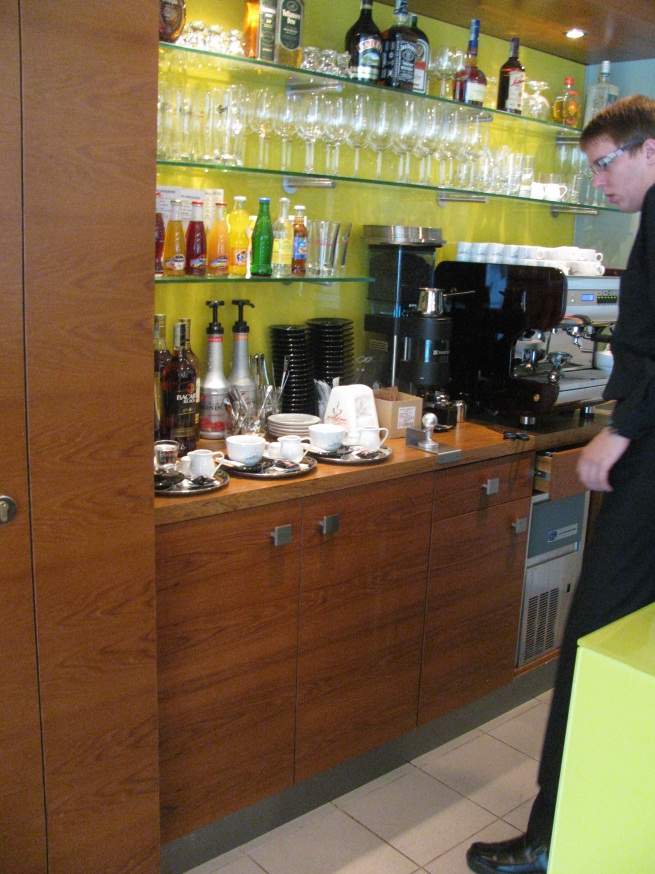 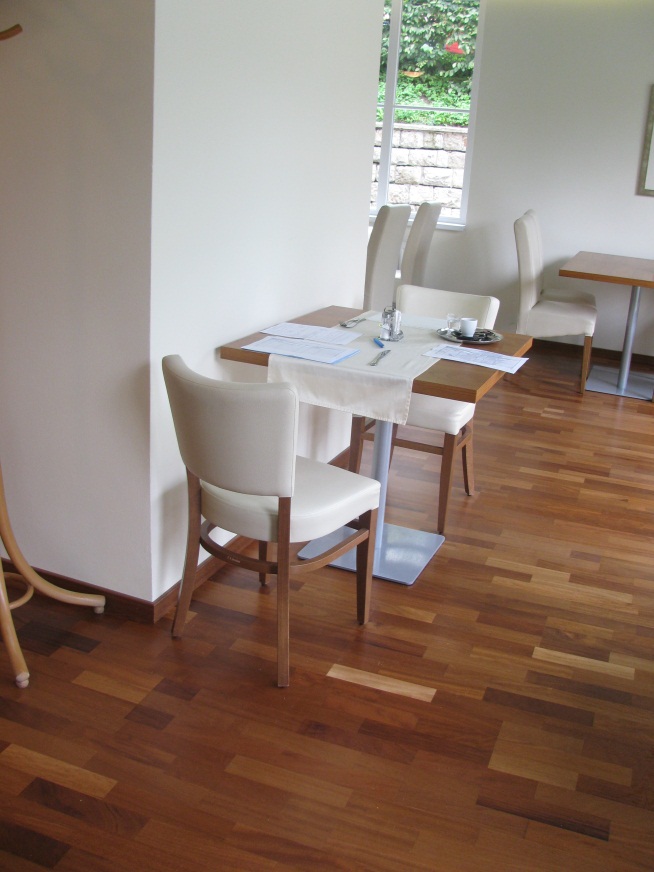 